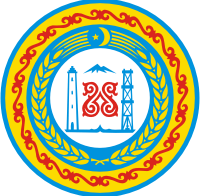 СОВЕТ ДЕПУТАТОВКУРЧАЛОЕВСКОГО МУНИЦИПАЛЬНОГО  РАЙОНА366314, с. Курчалой, ул. Ахмат-Хаджи Кадырова,   50	с.Курчалой                                                                               18 августа 2011г.                                                  РЕШЕНИЕ  № 68«Об утверждении Порядка представления гражданами, претендующими на замещение должностей муниципальной службы, и муниципальными служащими сведений о доходах, об имуществе и обязательствах имущественного характера».  В соответствии ч.1 ст. 15 Федерального закона от 2 марта 2007 года № 25 – ФЗ  «О муниципальной службе в Российской Федерации», ч. 1 ст.15Закона Чеченской Республики от 26 июня 2007 года №36-рз «О муниципальной службе в Чеченской Республике» и ст. 42 Устава Курчалоевского муниципального района  Совет депутатов Курчалоевского муниципального района                                                             РЕШИЛ:1.Утвердить Порядок представления гражданами, претендующими на замещение должностей муниципальной службы и муниципальными служащими сведения о доходах, об имуществе и обязательствах имущественного характера.2.Опубликовать настоящее решение в районной газете «Машар».3.Настоящее решение вступает в силу со дня официального опубликования. Глава КурчалоевскогоМуниципального района                                                                 А.Д.Абдуллаев